ENGELCHENLIKÖR - 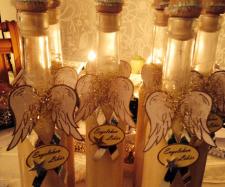 Zutaten Likör
200 g weiße Schokolade 
100 g Zucker 
650 g Sahne 
400 g Amaretto 
1 Stück EiZubereitung Likör 1. Die weiße Schokolade in den Mixtopf  geben (5Sek. - Stufe 8) zerkleinern. 
Mit den Spatel die Schokolade an den Seiten runter schieben und (3min - 50°C - Stufe 2) vollständig schmelzen lassen. 2. Ei und Zucker in den Mixtopf geben und (5Sek. - Stufe 4) vermischen. 3. Die Sahne zugeben und (5min - 80 °C Stufe 2) erhitzen. Währenddessen nach und nach den Amaretto durch die Öffnung geben. 4. Den Likör in Flaschen abfüllen und kühl aufbewahren. Kommentar & Tipps Wichtig ist, dass die Schokolade vollständig geschmolzen ist. Sonst können sich später Klümpchen bilden. Das Rezept kann auch gut mit Weihnachtlichen Gewürzen, je nach Geschmack, variiert werden. Autor: Ju Lie Quelle: rezeptwelt.de